Objednací listč. 140/23/7 Předmět objednávky 	Množství	Předpokl. cena Kč 	Celkem (s DPH): 	10 000,00 Kč Popis objednávky:Objednáváme provedení činnosti technického dozoru stavebníka (TDS) na stavbě: Plavecký stadion Strakonice - nafukovací hala nad 50 m bazénem, v období po 30.04.2023 - dle cenové nabídky. Předpokládané období činnosti: 01.05.2023 - 31.05.2023. Bude fakturováno dle skutečnosti, přičemž jednotková cena činí: 550 Kč/hod. + režie (doprava automobilem). Dodavatel není plátce DPH.Termín dodání: 31. 5. 2023 Bankovní spojení: ČSOB, a.s., č.ú.: 182050112/0300	IČ: 00251810	DIČ: CZ00251810Upozornění: 	Dodavatel je oprávněn vystavit fakturu až po řádném dokončení a předání díla.	Na faktuře uveďte číslo naší objednávky. Kopii objednávky vraťte s fakturou na adresu: Městský úřad Strakonice, Velké náměstí 2, 386 01 Strakonice, případně na e-mailovou adresu posta@mu-st.cz.Schválil:	Ing. Jana Narovcová	vedoucí odboruSprávce rozpočtu: 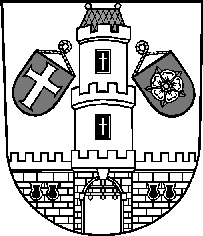 Město StrakoniceMěsto StrakoniceMěstský úřad StrakoniceOdbor majetkovýVelké náměstí 2386 01 StrakoniceVyřizuje:Ing. Oldřich ŠvehlaTelefon:383 700 322E-mail:oldrich.svehla@mu-st.czDatum: 12. 5. 2023Dodavatel:Jaroslav JeništaDoubravice 40387 35  DoubraviceIČ: 16820819 , DIČ: CZ16820819Plavecký stadion-nafukovací hala - činnost TDS v období po 30.04.2023110 000,00